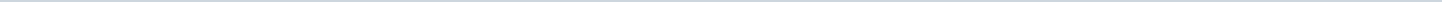 Geen onderwerpen gevonden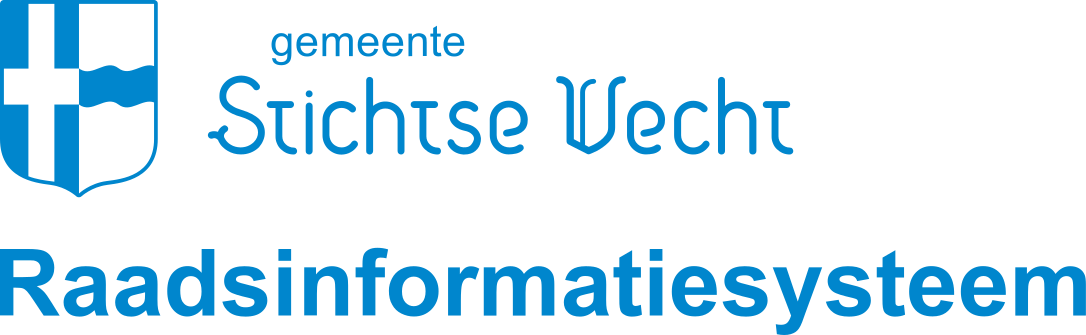 Gemeente Stichtse VechtAangemaakt op:Gemeente Stichtse Vecht30-03-2024 01:09Moties en amendementenPeriode: 2018